Publicado en Madrid el 16/07/2024 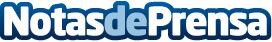 La Pepita Burger Bar incrementa su facturación un 7% en la primera mitad del añoLa enseña impulsa sus ventas hasta rozar los 8 millones de euros en este tramo del ejercicioDatos de contacto:Sara RodríguezAllegra Comunicación910 222 678Nota de prensa publicada en: https://www.notasdeprensa.es/la-pepita-burger-bar-incrementa-su-facturacion Categorias: Franquicias Finanzas Emprendedores Restauración Actualidad Empresarial http://www.notasdeprensa.es